Сценарий игры-занятия для детей 7 - 12 лет.Правильное питание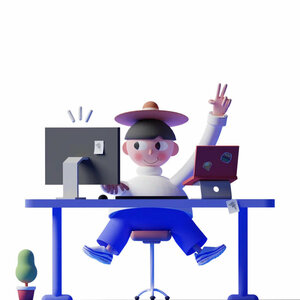 Цели и задачи:
Формирование представлений о здоровье.
Формирование привычки есть то, что требуется организму, а не то, что хочется есть.
Расширение знаний детей о полезных продуктах и витаминах, содержащихся в них.
Повторение правил здорового питания.
Оборудование:
Плакаты: «Овощи и фрукты – здоровые продукты», «Предпочти конфетам фрукты – очень важные продукты»; «Овощи и фрукты кладь витаминов А, Б, С, Д, Е»; ноутбук с записью музыки; посуда и продукты (подготовленные фрукты и овощи) - для приготовления салатов.Ход мероприятия.Притча «Всё в твоих руках»
Ведущий 1:
Жил мудрец, который знал всё. Один человек захотел доказать, что мудрец знает не всё. Зажав в ладонях бабочку, он спросил: «Скажи, мудрец, какая бабочка у меня в руках: мёртвая или живая?», - а сам думает: «Скажет живая – я её умертвлю. Скажет мёртвая - выпущу». Мудрец подумал и ответил: «Всё в твоих руках».
Также и здоровье, оно всегда в наших руках, и сегодня мы об этом поговорим.
- Дети, а что же такое здоровье?....
- Как вы понимаете «здоровый человек»? Какой он?....
(высказывания детей)
Каждый человек в состоянии самостоятельно заботиться о собственном здоровье.
Движение к этой цели должно быть постепенным – шаг за шагом. Каждый шаг продлевает активные годы жизни. А активность зависит от правильного питания.
Входит персонаж - Обжора Сладкоежкин. В одной руке бутылка фанты (пепси-колы), в другой – пакет, где лежат коробка с конфетами, чипсы, сухарики, сладкий рулетик.
Обжора Сладкоежкин:
Я – Обжора Сладкоежкин,
Люблю вкусно я поесть.
Чипсы и пирожное,
Вкусное мороженое!
Пирожки, ватрушки,
Сдобные пампушки,
Шоколад и мармелад
Обожаю – это факт!
Знаю точно, что «Пикник»
Развивает аппетит.
Не люблю делиться,
Всё мне пригодится.
(Садится за стол и достаёт из пакета содержимое)
Это чипсы мне,
И рулетик мне,
И конфетки мне,
Ты не подходи ко мне.
Ведущий 1:
- Не бойся, Сладкоежкин, я у тебя ничего не заберу, только не могу поверить, что всё это ты сможешь съесть один.
Обжора Сладкоежкин
- Да, съем и никому не дам, ведь я очень люблю вкусно поесть.
Нет большей радости,
Чем вкусности да сладости…..
- Ой, ой! Что-то у меня живот заболел! И в боку колит! Ой, и голова заболела! А-а-а! И зубы болят. Побегу в больницу.
Ведущий 1:
- Дети, а почему Сладкоежкин заболел?....
Да, вы правы. Сладости и вкусно поесть, мы любим, но есть нужно понемногу. Давайте послушаем, что об этом скажут нам поварята.
Выступление поварят.
Первый поварёнок:
Есть дети, которые часто жуют,
И подряд всё в рот кладут.
А при этом важно знать,
Надо меру соблюдать.
Есть ребята, что в игре забывают о еде.
А затем придут за стол и едят, как будто слон.
Наедятся, а потом начинает клонить в сон.
Может и такое быть, что живот начнёт крутить.
Боль такая, что порой врач приходит к ним домой.
Второй поварёнок:
Учёные советуют, вы ешьте в день пять раз,
При этом соблюдайте определённый час.
Между приёмом пищи часы должны пройти,
Не сутки и не двое, часа четыре – три.
Ведущий 1:
Молодцы, поварята! Напоминают нам, что есть надо в меру и стараться в одно и то же время. Надо научиться соблюдать заповеди правильного питания.Давайте их вспомним:1. Нужно есть то, что требуется моему организму, а не то, что хочу, есть я.
2. Ешь 3-4 раза в день.
3. Не ешь больше, чем нужно.Узнать больше4. Выпивай каждый день 6-8 стаканов жидкости.
5. Тщательно пережевывай пищу.
6. Не забывай утром завтракать.
7. Употреблять всегда свежие продукты, овощи и фрукты.
8. Купи себе книгу в которой подробно описано правильное и здоровое питании.
А что скажут по этому поводу наши поварята? Давайте послушаем.
Поварята:
Мы тоже поддерживаем правила здорового питания.
Первый поварёнок:
Свежий щавель и редиска, и укроп, и сельдерей,
Шагают со здоровьем близко –
В это точно ты поверь!
Ягодка тогда важна, когда свежая она.
А подсохшие, лежалые – некрасивые и вялые.
Знают все, в сырых растениях есть живительная сила,
А полезных в них веществ
Просто-напросто не счесть!
Эти чудо-вещества – наша сила и броня!
Сильным стать поправиться, и с болезнью справиться.
Второй поварёнок:
Чем больше разных и полезных
В наш рацион продуктов включим,
Тем больше силы и здоровья
Наш организм, друзья, получит.
Чтобы тело гибким было,
Чтоб здоровым быть всегда,
Кушать овощи и фрукты
Не забывайте никогда!
Ведущий 1:
Существуют продукты, которые полезны людям. Это кефир, рыба, овощи фрукты, ягоды и т.д. Но есть продукты, которые вредны для здоровья. Это сахар, чипсы, конфеты, газировка, шоколад в больших количествах. А так же есть продукты, которые не приносят вреда, но не являются полезными, необходимыми для здоровья. Это различные булочки, пирожки, пампушки и т.д. Все полезные продукты снабжают организм энергией, чтобы можно было двигаться, играть, заниматься, помогают организму расти, питают его витаминами. Особенно много витаминов содержится в овощах и фруктах.

Ребята, а где покупают витамины? (Ответы детей)

Не обязательно идти за витаминами в аптеку. Витамины «живут» рядом с нами. А где, вы определите сами, если правильно отгадаете загадки. Тот, кто угадает, найдёт отгадку в моей корзинке.
Загадки
Он совсем-совсем зелёный
И овальный, удлинённый.
Помидора верный брат,
Тоже просится в салат.
(Огурец)
Я вырос на грядке
Характер мой гладкий:
Куда ни приду,
Всех до слёз доведу.
(Лук)
Все узнают молодца,
Что растёт на грядке:
Он побольше огурца,
Толстый он и гладкий,
Тоже держится за плеть,
Приходите посмотреть.
(Кабачок)
Жёлтая курица
Под тыном дуется.
(Тыква)
Красная девица сидит в темнице,
А коса – на улице.
(Морковь)
Воду пьёт – себя торопит,
И растёт, и листья копит.
Набирает вес кубышка,
В середине - кочерыжка.
(Капуста)
Нужнее всех из овощей
Для винегретов и борщей,
Из урожая нового
Красавица лиловая. (Свекла)
Так, где живут витамины? (Дети отвечают – в овощах).

Ну а во фруктах их тоже очень много. Ребята, какие фрукты вы любите? …. А есть фрукты, какие вы не любите? (Ответы детей).

Надо есть как можно больше овощей и фруктов, они помогают человеку быть всегда бодрым и здоровым, т.к. в них много витаминов. А вы много едите фруктов и овощей? Если вы кушаете фрукты и овощи, то вы должны быть сильными, здоровыми, красивыми и внимательными. А вот насколько вы внимательны, мы сейчас и посмотрим.Игра «Вершки и корешки»Ведущий 2:
Я буду называть овощ. Если мы у него едим то, что растёт над землёй, то руки поднимаем вверх – это «вершки».
Если едим то, что растёт под землёй, то приседаем – это «корешки». (называют овощи: огурец, картофель, капуста, морковь, перец, кабачок, свёкла, укроп, редис, лук, репа).Игра «Полезный и не полезный»Ведущий 2:
А сейчас мы проведём игру, в ходе которой повторим названия полезных и не полезных продуктов. Условия игры: Я буду называть продукты питания. Если услышите полезный продукт – хлопайте в ладоши; если назову продукт, который не является полезным, хотя он и вкусный, топайте.
Итак: Яблоко, торт, огурцы, рыба, конфеты, морковь, творог, жвачка, свёкла, фанта, клюква, винегрет, зефир, мармелад, сыр.
Молодцы, все продукты определили правильно.Конкурс «Кулинарный поединок».А мы продолжаем. И у нас кулинарный поединок. Нам необходимо создать 2 команды, но нам нужны ребята которые часто посещают наш кулинарный кружок, которые умеют готовить.
(создаются 2 команды по 4-5 человек)Условия конкурса:необходимо приготовить и оформить 2 салата – один из овощей, а другой из фруктов. Команды готовы – начинаем. ….
А пока наши команды колдуют над своими шедеврами, мы послушаем наших поварят, они что-то хотят пожелать нам:
Песенка Поварят
Из репертуара Л.М.Гурченко на мотив песни «Песенка о хорошем настроении»
Если вы, проснувшись, чувствуете вялость,
Если вам не в радость солнечный денёк,
Выпейте стаканчик травяного чая,
Музыку включите и хандра у вас пройдёт.
Припев: И улыбка, без сомненья,
Вдруг коснётся ваших глаз
И хорошее настроение
Не покинет больше вас.
Пейте больше соков, ешьте больше фруктов,
Вам они подарят радость без труда.
Мы же понимаем, что здоровье наше
Нам дано поверьте, люди, раз и навсегда.
Припев. И улыбка, без сомненья,
Вдруг коснётся ваших глаз
И хорошее настроение
Не покинет больше вас.

Ведущий 2:
Спасибо поварятам и это ещё не все, у наших поварят есть для вас витаминные рецепты с пожеланием – здоровье не купишь, его разум дарит.

Салат «Сибирячка»
Свежую капусту и морковь нашинковать, добавить грецкий орех, изюм, смородину (яблоко), заправить сметаной с чесноком.
(Витамины А, Е, С, В1, В2, В3, В4, В6, В9, Р).

Салат «Бодрость»
Редьку и морковь нашинковать, добавить лук, чеснок, посолить, заправить сметаной.
(Витамины А, С, D, Е).

Салат «Здоровье»
Нашинковать на мелкой тёрке морковь, добавить грецкий орех, изюм, клюкву, заправить сметаной.
(Витамины А, С, Е, В).

У наших поварят есть ещё информация о салатах.
Поварята:
• Салаты готовят из сырых и вареных овощей, зелени, фруктов.
Овощи, зелень, фрукты для салатов измельчают непосредственно перед едой. Их нельзя держать на свету, в воде и> на воздухе, так как это ведет к потере витаминов и микроэлементов. По мере измельчения продукта его нужно перекладывать в эмалированную посуду под крышку. Натирать овощи лучше на крупной терке, тогда в них дольше сохраняется сок и не теряются вкусовые качества.
Для оформления салатов можно пользоваться терками и ножами различной формы, нарезать овощи и фрукты кружочками, дольками, соломкой, кубиками, звездочками.
Салаты рекомендуются в качестве закуски перед завтраком, обедом и ужином, но могут также служить гарнирами ко вторым блюдам из мяса и рыбы. Их нужно заправлять непосредственно перед едой.
• Помните. При приготовлении салатов нельзя смешивать овощи теплые с холодными. Это ведет к порче блюда!
Ведущий:
Наши команды готовы продемонстрировать свои вкусные и самое главное полезные салатики.
(Все желающие пробуют и высказывают свое мнение)

Все молодцы, все старались. Вот и подошло к концу наше мероприятие. Мы говорим вам большое спасибо за работу и хотим пожелать всем: ешьте для того чтобы жить, а не живите для того чтобы есть. Надеюсь, вам понравилось наши посиделки и мы ещё встретимся.
Литература
1. Воробьёв В.И. Слагаемые здоровья. – М, 1987.
2. Пивоваров В.Ф. Овощи России. – М, 1994.
3. Надеждина Н. Что растёт в саду и огороде. – Смоленск, 2002.
4. Ликум А. Всё обо всём. Популярная энциклопедия для детей. – М, 2001
5. Похлёбкин В.П. Уроки здоровья. – М, 2000.